・自分史今までの人生を振り返って歴史年表を作成しよう。・モチベーショングラフ線と吹き出しを書き込んで、モチベーショングラフを作成しよう。自分のモチベーションが上下したきっかけや、モチベーションが高いとき・低いときの共通点を見つけることで自分に合う仕事や働き方を探しましょう。記入例　　　　　　　　　　　　　　　　　　　　　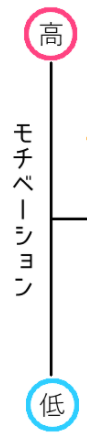 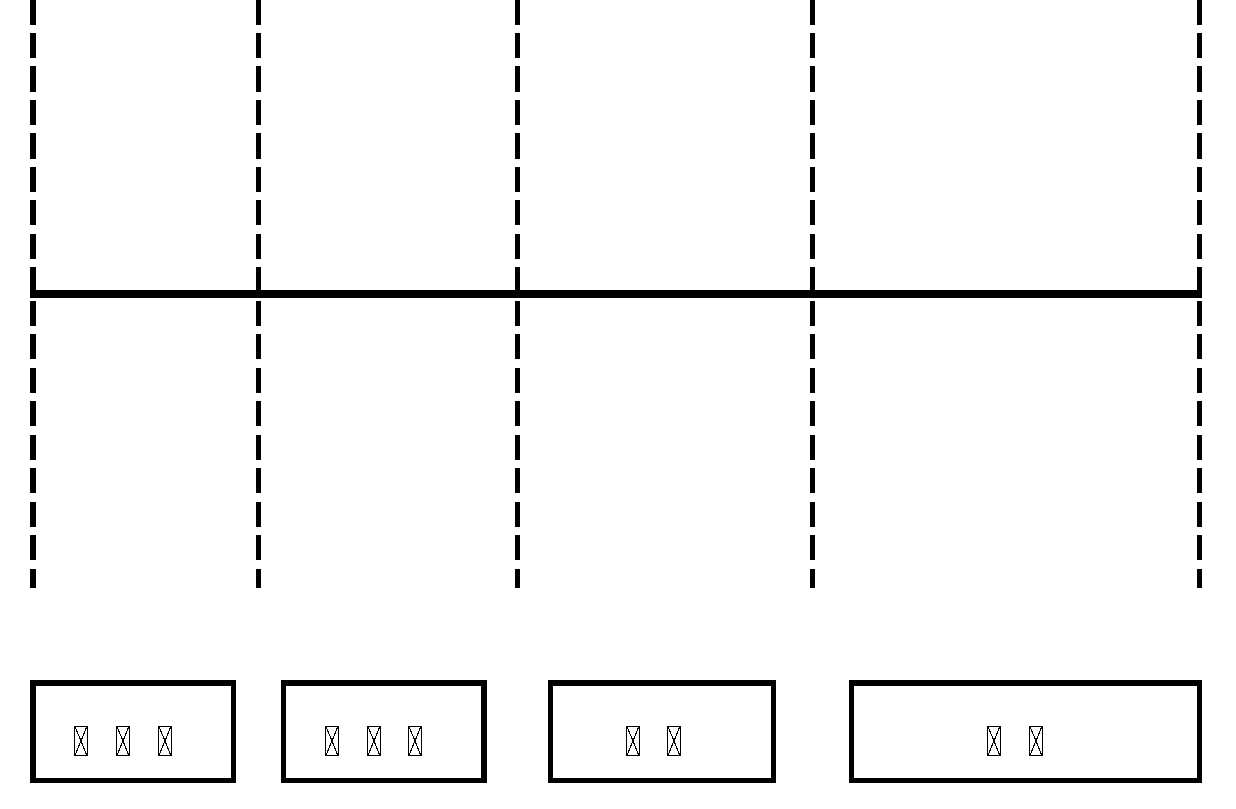 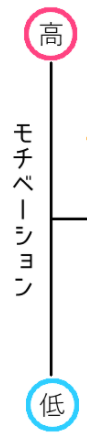 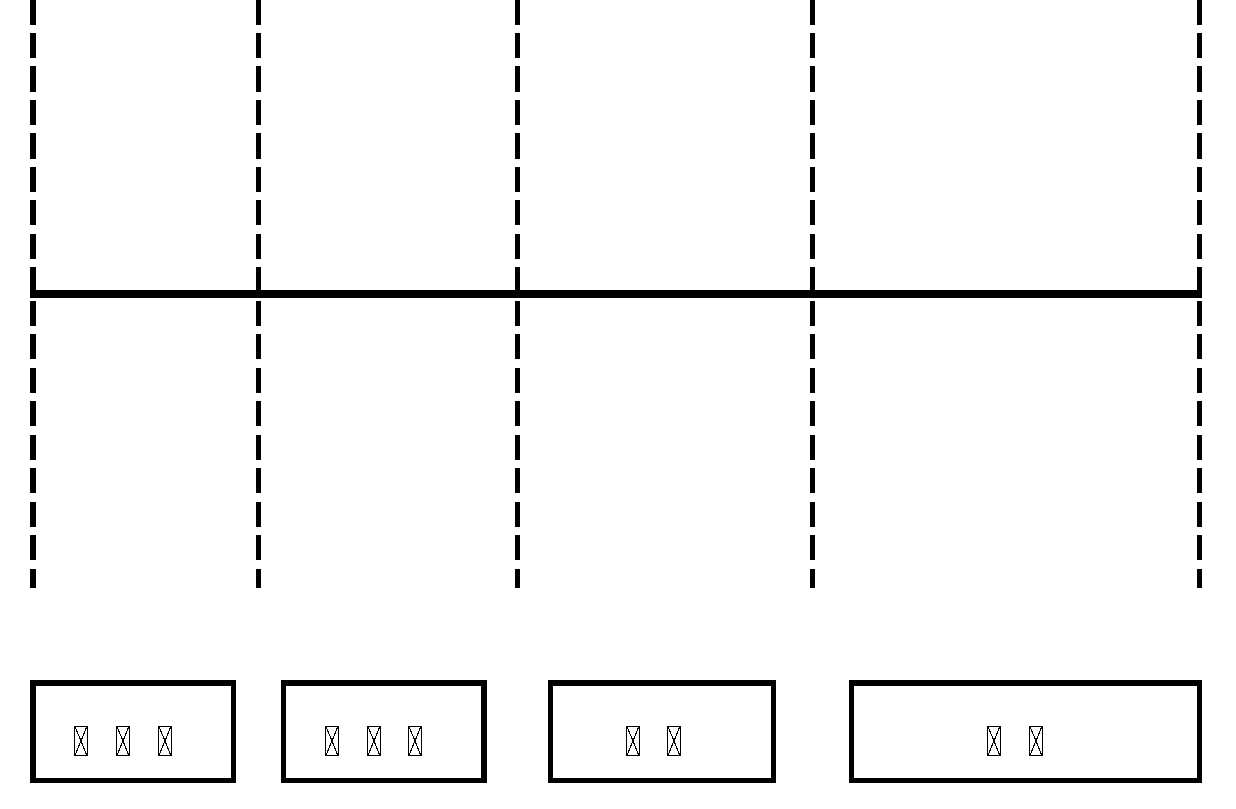 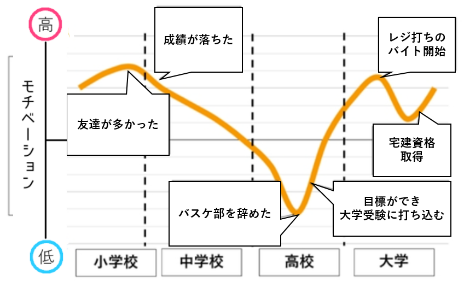 ▮業界・企業選定で使ったパターン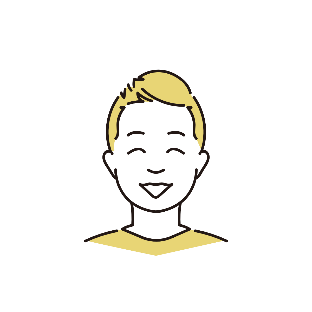 ・自己分析をしてから業界・企業研究をすることで自分に合った企業を見つけることができた。・自分に合った企業を受けることでE Sや面接では本音を書いたり話したりするだけで選考を通過できた。▮面接対策に使ったパターン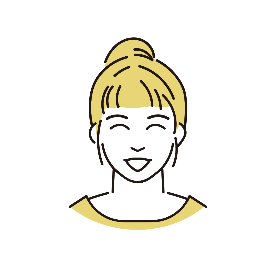 ・実際の面接で、「ESの内容」と「適性検査」の内容がずれていると採用担当に指摘を受けたときに、対策が不十分だったため、うまく事得ることができなかった。・選考が上手くいかない中でもう一度自己分析をしたことで、面接で自己PRや仕事でやりたいことなど一貫性のある話をすることができ、選考が進むようになった。（選考前から自己分析を深くするべきだった）▮就活の軸の選定に使ったパターン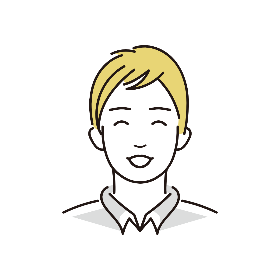 ・自己分析で自分がこれまで大切にしてきた価値観を知ることで、仕事をする上で大切にする価値観（就活の軸）を見つけた。・その価値観に合っていることと、自分の強みを活かせることの両方を満たしている企業を探すことで選考を優位に進められた。成功体験失敗体験頑張ったこと記憶に残っているできごと幼児小学生中学生高校生大学生7月8月9月10月11月12月1月2月3月4月5月6月7月8月9月10月11月12月1月2月3月4月5月6月7月8月9月10月11月12月1月2月3月4月5月6月